		«Туризм без ограничений. Урок исторической правды»Сегодня, 14 сентября 2022 года посетители отделений дневного пребывания для инвалидов и дневного пребывания для граждан пожилого возраста и инвалидов аг.Улла ТЦСОН Бешенковичского района посетили музей имени Льва Михайловича Доватора, а также  отдали дань памяти воинам, погибшим при форсировании реки Западная Двина на мемориале Узречье.Посещение музея стало третьей туристической поездкой посетителей центра в рамках Года исторической памяти. И особо символична поездка тем, что состоялась она накануне Дня народного единства. В то время, когда мы видим, как искажается историческая правда о Великой Отечественной войне, мы обязаны помнить и учить историю нашего государства. В ней немало примеров самоотверженности, милосердия, тяжелейших испытаний и грандиозных побед. Белорусский народ доказал свою состоятельность в выборе суверенности и жизни в единстве, мире и согласии. Патриотизм, народные ценности и нравственные идеалы, подлинная сплоченность общества, основанные на общем прочтении исторических хроник и ви́дении будущего – это основополагающие концепты народного единства.РS. Так как музей располагается на базе Улльского лицея имени Л.М.Доватора, одной из экспозиций, которой были восхищены посетители центра стала экспозиция творческий достижений учащихся лицея. Мы очень благодарны Светлане Андреевне Рублевской, педагогу лицея за интересную экскурсию. 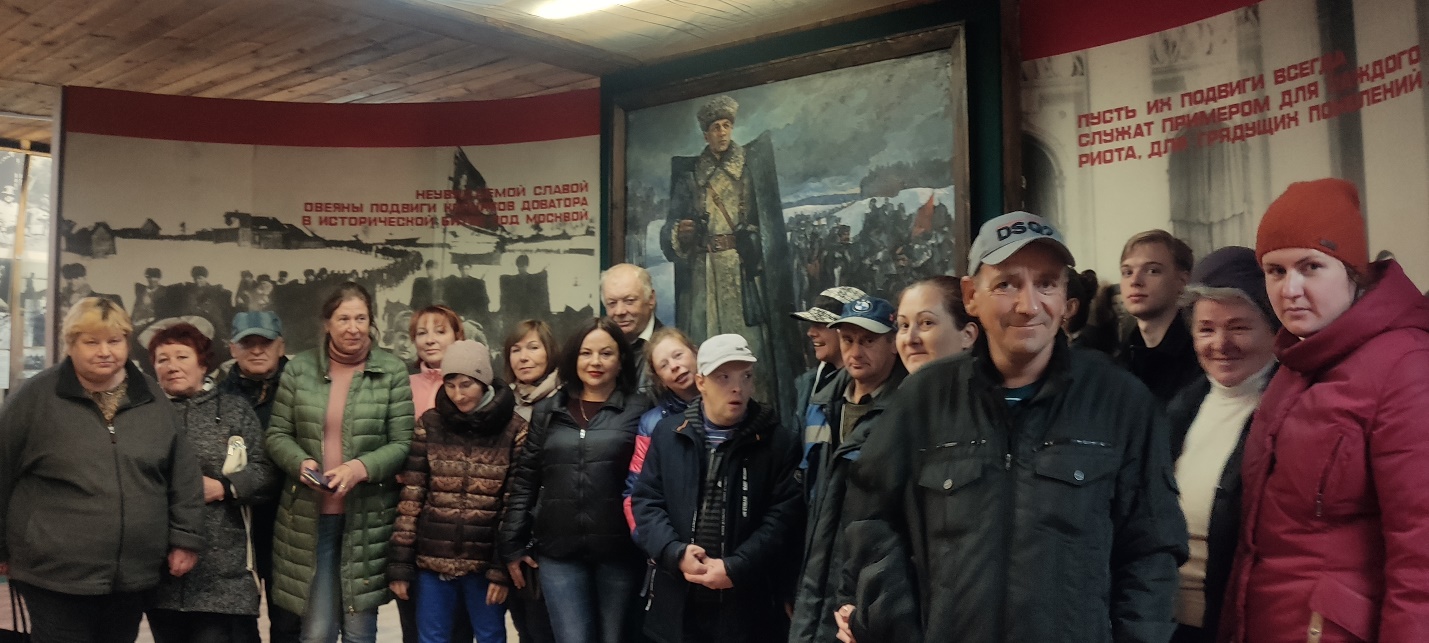 